DOBRO JUTRO, DJECO!NADAM SE DA STE SE NASPAVALI I ODMORILI.OVAJ TJEDAN ĆEMO UČITI O STABILJCI, VRSTAMA I GRAĐI.PROČITATI ĆETE GRADIVO U UDŽENIKU (POMOĆI ĆE VAM VAŠI RODITELJI).RIJEŠITI ZADANE ZADATKE U UDŽBENIKU, TE ZADATKE NA POWER POINT PREZENTACIJI. OBOJI ZADANE CRTEŽE! (Udžbeniku  str. 102.; 103; 104.; 105.; 106. i 107. – Stabljika – građa i uloga)Oboji zadane crteže!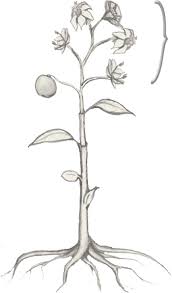 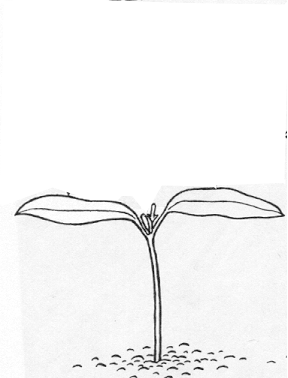 